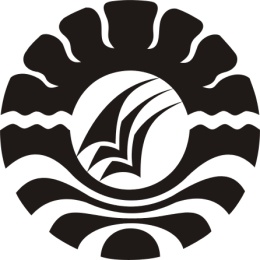 SKRIPSIPENGGUNAAN MEDIA KARTU ANGKA DALAM MENINGKATKAN KEMAMPUAN MENGENAL KONSEP BILANGAN PADA ANAK DI TAMAN KANAK-KANAK PERTIWI PASIR PUTIH KECAMATAN SINJAI BORONG KABUPATEN SINJAIHERLINAPROGRAM STUDI PENDIDIKAN GURU PENDIDIKAN ANAK USIA DINIFAKULTAS ILMU PENDIDIKANUNIVERSITAS NEGERI MAKASSAR2015